TALLER PLAN DE MEJORAMIENTO SEGUNDO PERIODOASIGNATURA: MATEMÁTICASGRADO: 7°Docente: Sergio Ulloa MorenoLogro: Utiliza diferentes relaciones, operaciones y representaciones en los números racionales para argumentar y solucionar problemas en los que aparecen cantidades desconocidasConstruye el conjunto de los números enteros y racionales comparando e interpretando datos provenientes de diversas fuentes para resolver y formular problemas cuya solución requiere el uso de situaciones aditivas y multiplicativas, proporcionalidad. Fortalece competencias en pruebas saber a través de actividades preparatoriasNombre: _________________________________________________________________Resolver las siguientes operaciones con ecuaciones: Ubicar las siguientes fracciones en la recta numérica: Resolver las siguientes operaciones combinadas con números decimales y enteros:Resolver los siguientes ejercicios prueba saber. Justificar la respuesta si es posible: 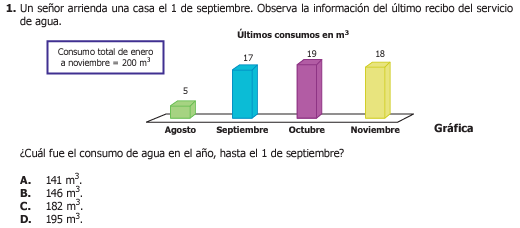 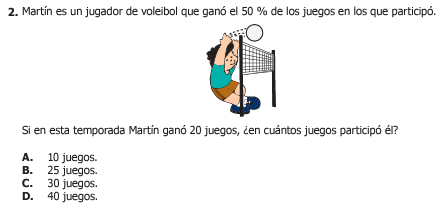 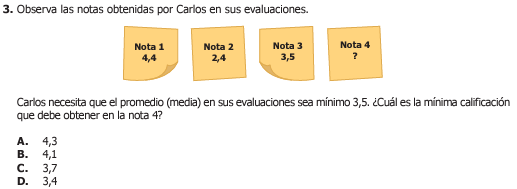 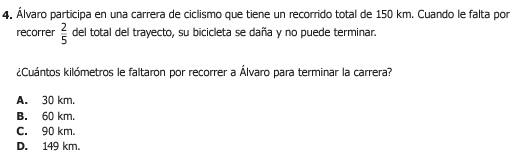 